PARAPARAUMU  BRIDGE  CLUB  NEWSLETTER                OCTOBER 2018NOMINATIONS FOR 2019 COMMITTEE/OFFICERSNominations can now be made for Committee and Officers for 2019. The election will be held at the AGM on 19 November. The forms are on the notice board in the club rooms and nominations close on November 5.Six of the seven present committee will not be continuing in 2019 (for a variety of good reasons), so there is a real opportunity for some new blood to come forward and play a role in the administration of the club.Duties are well spread amongst the committee and several co-opted volunteers, so the commitment is not too demanding nor too strenuous. Please give this serious consideration. You may be able to contribute to the ongoing success of our club – and the obvious satisfaction our members gain from playing here at Paraparaumu.BRIDGEMATE RESULTSThe correct, and courteous, thing for East to do once he/she has verified the result entered by South, is to announce the percentage results and then immediately pass the Bridgemate to their right to be circulated for all four players to view the results from other tables. Please do not hold onto the pad and deny others a chance to scan the results.In practice, it does not always work as smoothly as that, for, at times, this is happening after the move has been called by the Director, and at the call, West must move immediately – and East as well, once the result has been verified.END OF PLAYING SESSIONThe Director always tries to finish a session by the accepted session-end time (eg 10.30pm for the evening sessions). However, members need to be aware that circumstances may cause slight overruns (of 5-10 minutes). If it does become obvious that the session may overrun for longer than 5-10 minutes, the Director will instruct that the final board (or boards) will not be played and the session be scored on the number of boards actually played. A new round of single boards should not be started after 10.30pm.If any player has any genuine urgent need to leave exactly at or before the session-end time, please advise the Director of this, before the start of the session.Players may withdraw during a session for authorized reasons (obviously, for sickness or an emergency) and scores will be adjusted accordingly. However, a player who disrupts a session by unauthorized withdrawal may incur the penalty specified in the NZ Bridge Manual – all scores for the withdrawn pair are expunged and the session rescored as if the withdrawn pair had never participated.M AND M MASTER BUTCHERS SPONSORSHIPWe have a good sponsorship deal with M and M Butchers, on Kapiti Road. It is successful (at September, $220 into our club funds). But it could be much more successful. This is where you can help -- to keep our subscriptions and table fees as low as possible.	On a table by the supper room, there’s a box and a supply of M and M Master Butchers 	cards. Take a card and keep it in your purse/wallet.	When you make any purchase at M and M Butchers, show them the card.	They will cheerfully stamp your receipt.	At the clubrooms, drop your receipt(s) into the box.	These receipts are added up and M and M Butchers give 5% of the total to our club.It’s straightforward, needs little time or effort on our part, and could easily generate more income. Please support this scheme. (If you have any questions/suggestions, contact Ian Nicholls.)TOURNAMENT RESULTSSunday 30 September . . .  the Kena Kena Rest Home Multigrade here at Paraparaumu.This event attracted plenty of support from Feilding and Masterton through to Wellington and the club house was packed. Plenty of prizes and plenty of masterpoints too, for the various sections.None of our members may have been outright “winners” but there were several impressive performers and “all-but” results, so we had a share of those who were at least “grinners” at the prize-giving.Francie Vagg and Kevin MacManus were second in the very competitive Open/Intermediate grade,  Narita Breingan and Martin Wren were second in the Intermediate grade and Gillian Travers and Yvonne Rowe were second in the Intermediate/Junior section.Well done to all of you (and has anyone else noted how often Yvonne Rowe features in  tournament results . . . . throughout 2018, always there or thereabouts).Tournament Manager Bill Sewell will be well satisfied with a successful day and a successful profit (nearly $600!). Thanks to all those volunteers and especially Linzee Inkster for stepping up and taking over the kitchen/catering duties from Jane McArthur.70% CLUBFor a long time, Pauline Reid and Averil Wotton had been leading (with 74.9% on 16 February) but in the last couple of months they have simply been swept aside. There now 10 pairs on the 70% list with Michael Stace and Lynda Evans in front (77%) very narrowly from Margaret Norrish and Yvonne Rowe (76.6%). Remarkably high scoring . . .  (and yes, Yvonne Rowe yet again.)DALE’S TIPS (from Dale’s Tips 19 – also available on the web site)Dale’s Tips – Yet More on Hand EvaluationThe Babich NZ Wide Pairs provided a booklet giving tips on bidding and playing of the hands. The booklet had a section on Session Tips, one of which I thought was excellent. This was valuing a hand with KQJ tripleton in a suit. The tip was that this holding is rarely worth 6 hcp and the hand should be devalued by one point. The hand in question was flat 15 points with the 4 card suit spades to the jack and clubs KQJ. Perforce, if counting the hand has 15 points, this is opened 1♠, and where partner has 10 points they are likely to bid 2NT. This will lead to 3NT, which in most cases will be unmakeable. If the hand is devalued by one point then the opening bid will be 1NT, and partner with 10 points can happily pass.Continuing with the 1♠ opening theme, I had someone ask me if partner opens 1♠ and you have a flat 10 point hand with 4 diamonds, should the response be 2♦ or 2NT? Well, this depends on the quality of the points – not all 10 point hands are equal!
First, as responder. let us consider what we know about partner’s hand.
We know it’s not balanced 10-14 points or 20-22 points, or unbalanced 19-21points, or 23+ points.
It could be 11-19 points unbalanced, 15-19 points balanced or 13-22 points 4,4,4,1 distribution where the singleton should be a club. What type of hand it is should become clearer with partner’s rebid. With any hand with more than 15 points we should be looking for game.
So back to the question. Generally speaking when responding with flat 4,3,3,3 distribution hands we should look at a no trump response as it is likely that there is the same number of tricks available in no trumps as is in a suit contract, unless opener is unbalanced.But, consider the following hands:Hand A is a very “poor” 10 point hand. All Q’s & J’s and no intermediary 10’s & 9’s. In fact it is so poor I would consider bidding 1 NT rather than bid at the 2 level. If I was to bid at the 2 level then it would be 2♦. This would give partner the chance to bid to 2♠ if they have five spades and less than 15 points (which was in fact the case).Hand B is a “good” 10 point hand. An A, plus a K in partner’s suit and some intermediaries. I would tend to bid 2NT with this hand, trying not to give too much information to the opponents. You never know they may lead a diamond! However, a case can be made for bidding 2♦. Then any rebid other than 2♠ or 3♦ (indicating a minimum opening hand) from partner should lead to a game contract.Hand C is worth more than 10 points and a 2NT bid is standout. There are 4 guaranteed tricks in diamonds and a little bit of help in the majors. Where to from there depends on what partner rebids.The main intention of this tip is to demonstrate what “poor” and “good” means in relation to points. Firstly KQJ tripleton is usually not worth 6 points. Secondly, holdings mainly in Q’s & J’s are “poor” points and those with A’s & K’s and/or with good intermediaries are “good” points. So, with a “poor” holding accept that you need to reduce the point count a bit, and with a “good” holding, think up – ie increase it a bit.
Happy BridgingDale Wills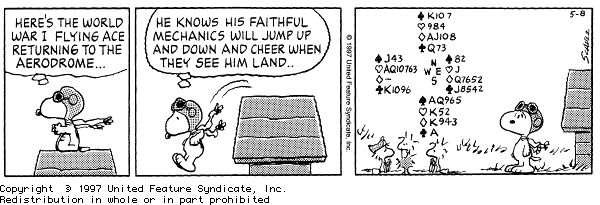 Keith Lees (Editor)ABC♠Q 4 3K 10 69 8 7♥Q 6 5Q 8 410 9 2♦Q J 7 2A 10 6 4A K Q J♣Q J 4J 3 26 4 2